LAPORAN PERTANGGUNG JAWABANWORKSHOP MEMBUAT MEMBUAT BROS DARI KAIN PERCA 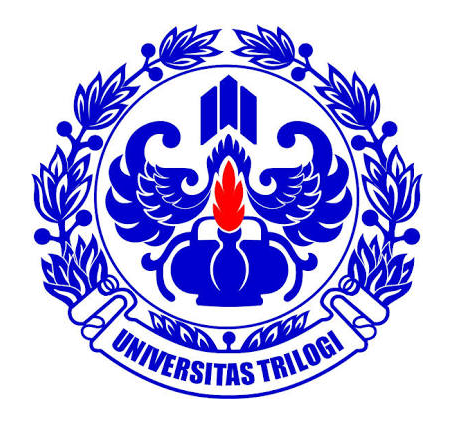 Disusun Oleh:	PROGRAM STUDI DESAIN PRODUK Maret 2015A. LATAR BELAKANGKegiatan pelatihan ini bertujuan untuk memberi keterampilan bagi para orang tua siswa PAUD yang menunggu di halaman sekolah selama anak-anaknya belajar. Selain dapat memanfaatkan waktu, kegiatan pelatihan ini juga memberi inspirasi dan ilmu bagi para orang tua siswa untuk berwirausaha dengan memanfaatkan limbah kain perca menjadi produk yang bernilai jual. Aksesoris dari kain perca merupakan produk yang mudah untuk diproduksi, tidak memakan banyak biaya karena memanfaatkan limbah kain perca. Berikut ini merupakan contoh-contoh bros dari kain perca: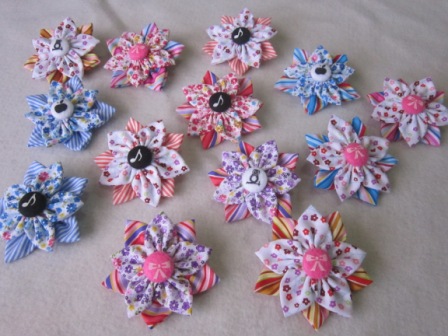 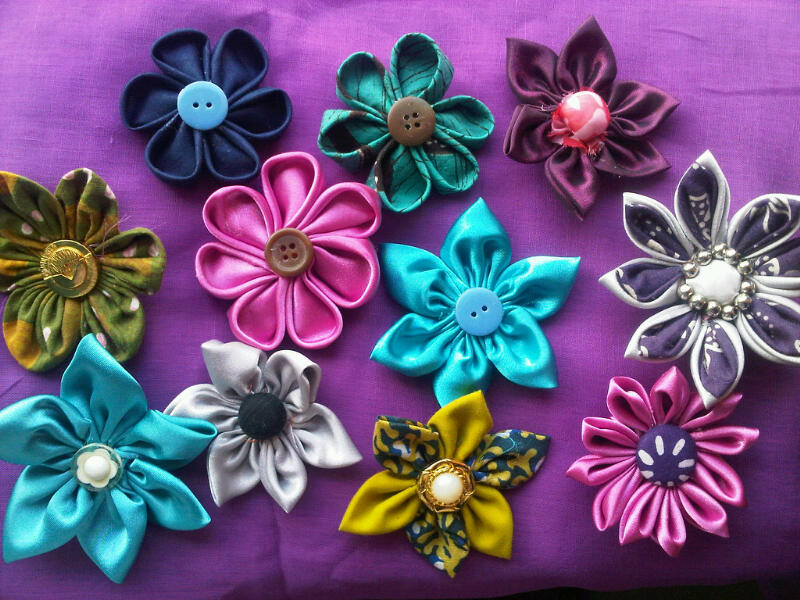 Sumber: http://fashionkainperca.blogspot.co.id/2012/12/aneka-bros-bunga-kain-perca.html dan http://gilbintha.blogspot.co.id/2012/05/bros-cantik-dari-kain-perca.htmlB. NAMA KEGIATAN
Nama kegiatan ini adalah ‘Workshop Membuat Bros dari Kain Perca’
C. TUJUANWorkshop ini diharapkan dapat menambah keterampilan para peserta sehingga mampu menghasilkan sebuah produk yang kreatif. Selain itu, workshop ini juga diharapkan dapat meningkatkan kreatifitas para peserta untuk dapat memanfaatkan limbah kain perca dan mengolahnya menjadi barang yang fungsional.D. WAKTU DAN TEMPATWaktu 		: 27 Maret 2015 pk.10.00-12.00 WIBTempat		: POSDAYA MAWAR RW 04 Kelurahan PancoranE. PELAKSANA
Pelaksana kegiatan ini adalah Program Studi Desain Produk F. TARGET DAN SASARANTarget peserta kegiatan ini berjumlah 20 orang terdiri dari anggota posdaya Mawar di Kelurahan Pancoran. G. SUSUNAN PANITIAKoordinator 	: Ulfa Septiana, S.Sn.,M.Ds.Anggota		: 1. Yunita Fitra Andriana, M.Ds.			  2. Rizki Kurniawan, M.Ds.  H. MATERI WORKSHOPAlat :Gunting kainJarum jahitGlue GunBahan:Kain percaBenang jahitPitaKancingLem tembakPeniti brosCara PembuatanPilih kain perca menurut nuansa warnanya. Gunting kain perca menjadi bentuk lingkaran dengan berbagai ukuran. Lipat bagian pinggir kain perca ke arah dalam sekitar 0.5 cm. Tusuk jarum jahit di bagian kain yang telah dilipat tersebut lalu jahit jelujur di sepanjang pinggiran kainnya. Pastikan jahitan selalu berada di dalam lipatanSetelah seluruh pinggiran kain dijahit jelujur, tarik benangnya hingga kain berkerut. Ikat jahitan dengan kuatRapikan lingkaran yang telah dibuat hingga jahitan berada di bagian tengah lingkaran.  Jahit pita atau kancing di bagian tengahnya. Proses ini juga dapat dilakukan dengan lemDi bagian belakang lem peniti brosHormat kami,

Penanggung Jawab, 



(_________________)Mengetahui/Menyetujui,
Ka. Prodi(_________________)DOKUMENTASI ACARA WORKSHOP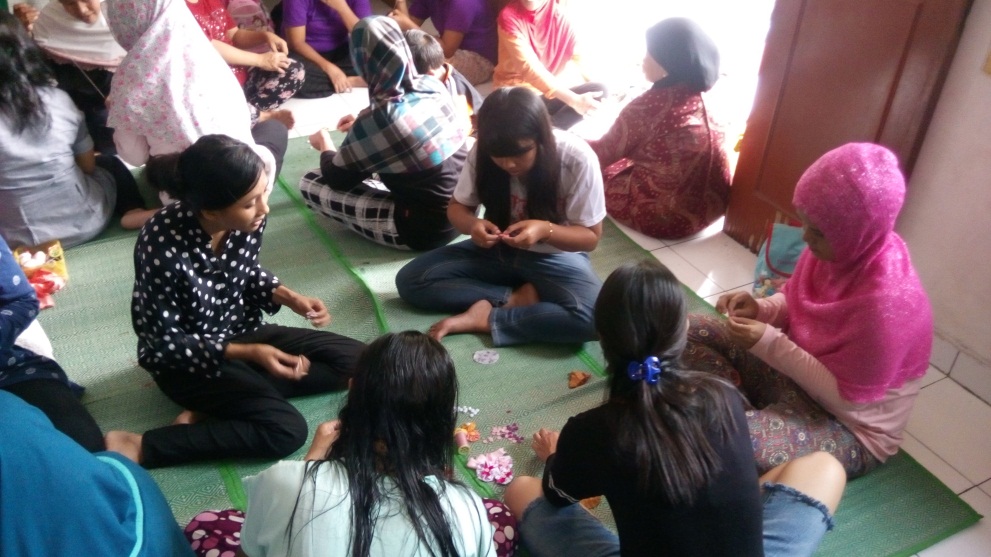 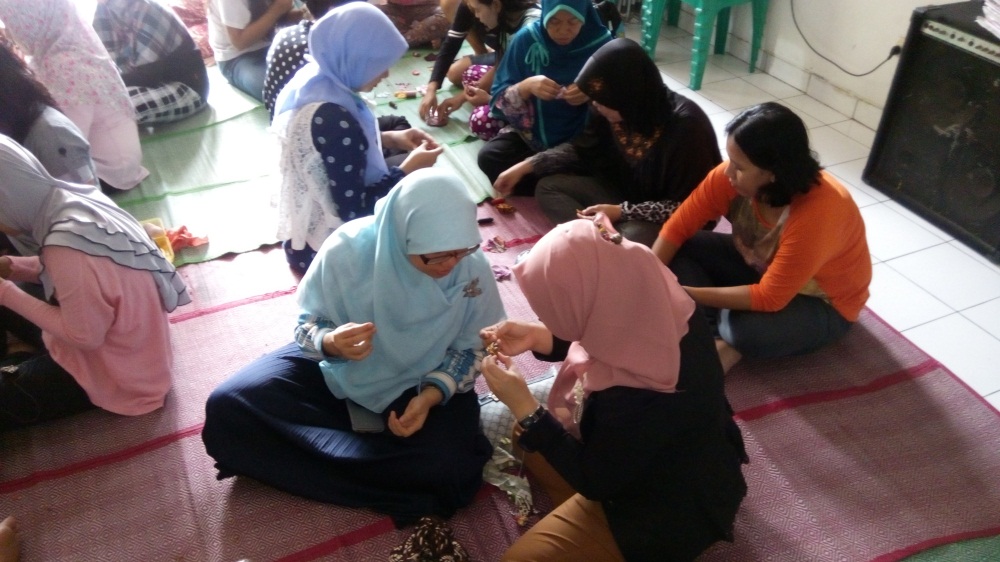 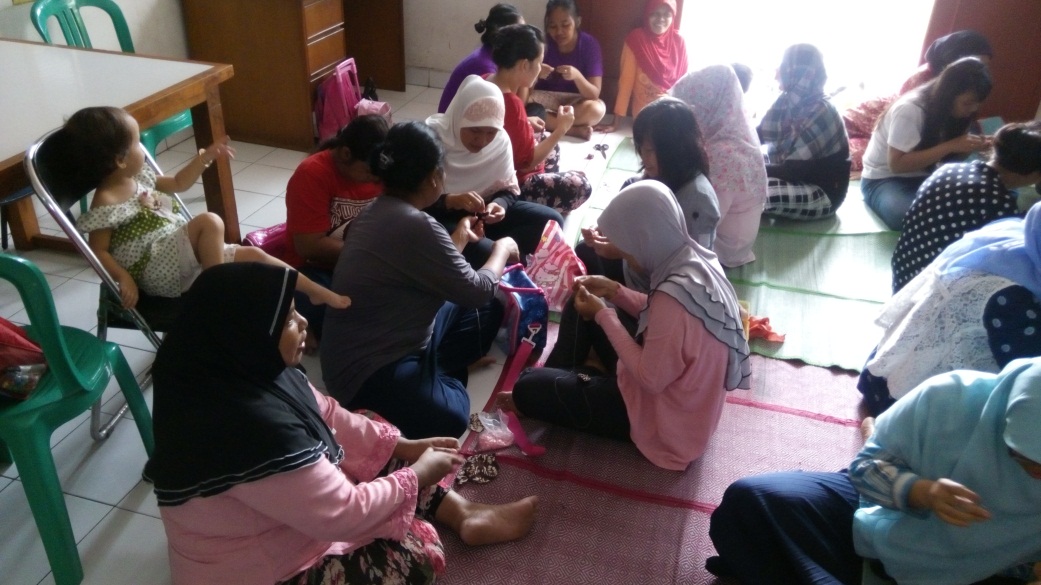 